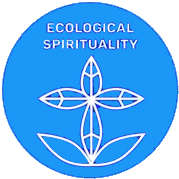 GOAL:Ecological Spirituality springs from a profound ecological conversion and helps us to “discover God in all things”, both in the beauty of creation and in the sighs of the sick and the groans of the afflicted, aware that the life of the spirit is not dissociated from worldly realities. STRATEGY:Ecological conversion through the action of prayer and contemplation that permeates and motivates all we say and do.  ACTIONS: Commit to personally set aside time to walk, gaze, stare, be quiet in nature, recognizing and celebrating that the world is a joyful mystery to be contemplated with gladness and praise. Take time to see Mother Earth, our Common Home, as sacred, recognizing that we are profoundly united with every creature, and seeking a deeper sense of connection with all               of life. Give praise and thanks to God for the gift of Sister Water that sustains all life, and pray for all our brothers and sisters who are the most impacted by water shortages and floods.  Open our hearts to find God in all things, both in beauty and in suffering, as we listen and respond to the cry of the earth, the cry of the poor and the cry of the children and future generations.  Make discernment an integral part of our conversations and actions as we search for water and energy related best practices for a more sustainable future.   Celebrate God’s creation and bring to heart and prayer the needs of our beautiful yet wounded world in our liturgies, prayer services, community and congregation gatherings, and publications.Join and participate in world celebrations, such as World Water Day, Earth Day, the Season of Creation, the Feast of St. Francis of Assisi by creating and sharing creation-centered liturgies, prayer services and reflections. 